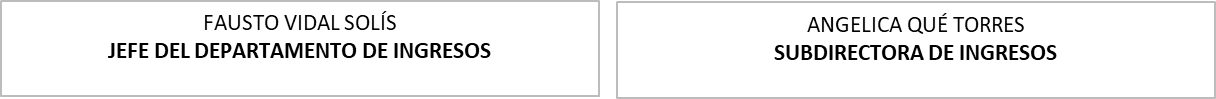 Tabasco/CentroFormato de programas con recursos concurrente por orden de gobiernoPeriodo (trimestre abril a junio del año 2023)Tabasco/CentroFormato de programas con recursos concurrente por orden de gobiernoPeriodo (trimestre abril a junio del año 2023)Tabasco/CentroFormato de programas con recursos concurrente por orden de gobiernoPeriodo (trimestre abril a junio del año 2023)Tabasco/CentroFormato de programas con recursos concurrente por orden de gobiernoPeriodo (trimestre abril a junio del año 2023)Tabasco/CentroFormato de programas con recursos concurrente por orden de gobiernoPeriodo (trimestre abril a junio del año 2023)Tabasco/CentroFormato de programas con recursos concurrente por orden de gobiernoPeriodo (trimestre abril a junio del año 2023)Tabasco/CentroFormato de programas con recursos concurrente por orden de gobiernoPeriodo (trimestre abril a junio del año 2023)Tabasco/CentroFormato de programas con recursos concurrente por orden de gobiernoPeriodo (trimestre abril a junio del año 2023)Tabasco/CentroFormato de programas con recursos concurrente por orden de gobiernoPeriodo (trimestre abril a junio del año 2023)Tabasco/CentroFormato de programas con recursos concurrente por orden de gobiernoPeriodo (trimestre abril a junio del año 2023)Nombre del ProgramaaFederalFederalEstatalEstatalMunicipalMunicipalOtrosOtrosMontoTotalj=c+e+g+iNombre del ProgramaaDependencia / EntidadbAportación (Monto)cDependencia / EntidaddAportación (Monto)eDependencia / EntidadfAportación (Monto)gDependencia / EntidadhAportación (Monto)iMontoTotalj=c+e+g+iMinistración de participacionesSecretaria de Finanzas/Tabasco448,728,969.000.000.000.000.000.000.00448,728,969.00Fondo de compensación y de combustible municipal 70%Secretaria de Finanzas/Tabasco2,033,720.000.000.000.000.000.000.002,033,720.00Fondo de compensación y de combustible municipal 30%Secretaria de Finanzas/Tabasco765,825.000.000.000.000.000.000.00765,825.00Fondo por coordinación en Predial Secretaria de Finanzas/Tabasco14,856,546.000.000.000.000.000.000.0014,856,546.00Colaboración fiscal (ISN)Secretaria de Finanzas/Tabasco8,598,898.000.000.000.000.000.000.008,598,898.00Colaboración fiscal (ISR)Secretaria de Finanzas/Tabasco35,230,341.000.000.000.000.000.000.0035,230,341.00Ministración de fondo IIISecretaria de Finanzas/Tabasco63,285,699.000.000.000.000.000.000.0063,285,699.00Ministración de fondo IVSecretaria de Finanzas/Tabasco151,836,951.000.000.000.000.000.000.00151,836,951.00Aportación federal CAPUFETesorería de la Federación/Federación9,560,996.510.000.000.000.000.000.009,560,996.51Programa de agua potable, drenaje y tratamiento (PROAGUA)Comisión Nacional del Agua (CONAGUA)309,408,830.740.000.000.000.000.000.00309,408,830.74Ministración de parques y jardines0.00Secretaria de Finanzas/Tabasco14,378,766.000.000.000.000.0014,378,766.00Convenio para la Transferencia de la Prestación del Servicio de Agua Potable, Alcantarillado, Tratamiento y Disposición de Aguas Residuales0.00Secretaria de Finanzas/Tabasco93,663,033.000.000.000.000.0093,663,033.00Fondo para municipios productores de hidrocarburos en región terrestreSecretaria de Finanzas/Tabasco2,521,545.000.000.000.000.000.000.002,521,545.00Fondo para municipios productores de hidrocarburos en región marítimaSecretaria de Finanzas/Tabasco10,975,666.000.000.000.000.000.000.0010,975,666.00Convenio de Concertación de Acciones y Aportaciones de Apoyos Extraordinario de Recursos del Fondo Para Entidades Federativas y Municipios Productores de Hidrocarburos (CARCAMO)Secretaria de Finanzas/Tabasco11,834,188.240.000.000.000.000.000.0011,834,188.24Convenio de Concertación de Acciones y Aportaciones de Apoyos Extraordinario de Recursos del Fondo Para Entidades Federativas y Municipios Productores de Hidrocarburos (ST)Secretaria de Finanzas/Tabasco45,900,000.000.000.000.000.000.000.0045,900,000.00Convenio de Concertación de Acciones y Aportaciones de Apoyos Extraordinario de Recursos del Fondo Para Entidades Federativas y Municipios Productores de Hidrocarburos (2023)Secretaria de Finanzas/Tabasco40,000,000.000.000.000.000.000.000.0040,000,000.00